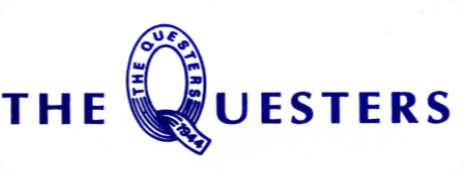 Hello,You probably are wondering Who we are…Questers are a group of like-minded individuals who keep history alive!What do we do?  as part of a non-profit Organization, we work together to support the preservation and restoration of historical artifacts within our communities and support education regarding our history.How do we do this?  We organize into Chapters and meet monthly to learn about history, and collections and to educate ourselves through study and experiences.  We support historic preservation in our communities through grants and fundraising.Where can you find us? We are located within communities across this country and Canada.                                                           WE WELCOME NEW MEMBERS! 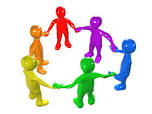 Please contact us for more information at:International Questers info, www.questers1944.org State Quester Organization websiteContact phone or emailHello,You probably are wondering Who we are…Questers are a group of like-minded individuals who keep history alive!What do we do? as part of a non-profit Organization, we work together to support the preservation and restoration of historical artifacts within our communities and support education regarding our history.How do we do this?  We organize into Chapters and meet monthly to learn about history, and collections and to educate ourselves through study and experiences.  We support historic preservation in our communities through grants and fundraising.Where can you find us? We are located within communities across this country and Canada.WE WELCOME NEW MEMBERS! Please contact us for more information at:International Questers info, www.questers1944.orgState Quester Organization websiteContact phone or emailHello,You probably are wondering Who we are…Questers are a group of like-minded individuals who keep history alive!What do we do? as part of a non-profit Organization, we work together to support the preservation and restoration of historical artifacts within our communities and support education regarding our history.How do we do this?  We organize into Chapters and meet monthly to learn about history, and collections and to educate ourselves through study and experiences.  We support historic preservation in our communities through grants and fundraising.Where can you find us? We are located within communities across this country and Canada.WE WELCOME NEW MEMBERS! Please contact us for more information at:International Questers info, www.questers1944.orgState Quester Organization website   Contact phone or email